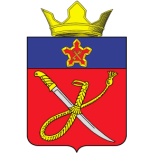 АДМИНИСТРАЦИЯ КУЗЬМИЧЕВСКОГО СЕЛЬСКОГО ПОСЕЛЕНИЯГОРОДИЩЕНСКОГО МУНИЦИПАЛЬНОГО РАЙОНАВОЛГОГРАДСКОЙ ОБЛАСТИПОСТАНОВЛЕНИЕ от  «19»  января 2024 года									       № 6О выделении специальных мест для размещенияпредвыборных печатных агитационных материалов  зарегистрированных кандидатов на выборах Президента Российской Федерации 17 марта 2024 г.В соответствии с пунктом 7 статьи 55 Федерального закона от 10.01.2003 N 19-ФЗ «О выборах Президента Российской Федерации»,  пунктом 1 постановления Избирательной комиссии Волгоградской области от 21.12.2023г. № 49/345-7 «О  специальных местах для размещения предвыборных печатных агитационных материалов  зарегистрированных кандидатов на выборах Президента Российской Федерации 17 марта 2024 г.»,  постановления территориальной избирательной комиссии по Городищенскому району  от 15.01.2024 года № 99/611-5 «О специальных местах для размещения информационных материалов избирательных комиссий и предвыборных печатных агитационных материалов кандидатов на должность Президента Российской Федерации при проведении выборов Президента  Российской Федерации 17 марта 2024 г.»   Постановляю:Выделить специальные места для размещения печатных агитационных материалов зарегистрированных кандидатов на должность Президента Российской Федерации:на территории избирательного участка № 1231:информационные стенды: прилегающая территория Дома культуры по адресу: ул. Нефтяников, 1; остановка - 1 по улице Мира;остановка - 2 по улице Мира.Направить настоящее постановление в территориальную избирательную комиссию по Городищенскому району.Глава Кузьмичевского сельского поселения                                                      П.С. Борисенко